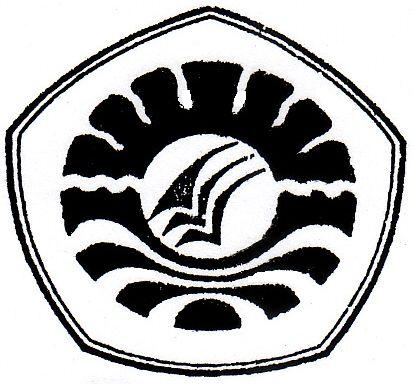 PERILAKU TERISOLIR DAN PENANGANANNYA (Studi Kasus di SMP Negeri 33 Makassar) S K R I P S IDiajukan Kepada Fakultas Ilmu Pendidikan Universitas Negeri Makassaruntuk Memenuhi Sebagian Persyaratan MemperolehGelar Sarjana Pendidikan (S. Pd.)OlehSUHRIYANTI NURDIN084 404 101JURUSAN PSIKOLOGI PENDIDIKAN DAN BIMBINGANFAKULTAS ILMU PENDIDIKANUNIVERSITAS NEGERI MAKASSAR2013PERSETUJUAN PEMBIMBINGSkripsi dengan Judul : Perilaku Terisolir dan Penanganannya (Studi Kasus Di SMP Negeri 33 Makassar)Atas nama :Nama	:  Suhriyanti Nurdin Nim	:  084 404 101Jurusan	:  Psikologi Pendidikan dan Bimbingan.Fakultas	:  Ilmu PendidikanSetelah diperiksa dan diteliti, telah memenuhi syarat untuk melakukan ujian skripsi.					    Makassar,    Desember 2013 Pembimbing I					    Pembimbing IIDrs. H. Muh. Anas Malik, M.Si                      Prof. Dr. H. Alimuddin Mahmud, M.PdNIP. 19601213 198703 1 005		               NIP. 19541015 197903 1 004			     Disahkan Oleh :Ketua Jurusan Psikologi Pendidikan dan BimbinganFIP UNMDrs. .H. Muh. Anas Malik, M.Si                                                NIP. 19601213 198703 1 005	PERNYATAAN KEASLIAN SKRIPSISaya yang bertanda tangan di bawah ini :Nama	:	Suhriyanti NurdinNim	:	084 404 101Jurusan / Program Studi	:	Psikologi Pendidikan dan BimbinganJudul Skripsi             	   :  Perilaku Terisolir dan Penanganannya (Studi Kasus Di SMP Negeri 33 Makassar)Menyatakan dengan sebenarnya bahwa skripsi yang saya tulis ini benar merupakan hasil karya saya sendiri dan bukan merupakan pengambilalihan tulisan atau pikiran orang lain yang saya akui sebagai hasil tulisan atau pikiran sendiri.Apabila dikemudian hari terbukti atau dapat dibuktikan bahwa skripsi ini hasil jiplakan, maka saya bersedia menerima sanksi atas perbuatan tersebut sesuai ketentuan yang berlaku.          Makassar,   Desember 2013  Yang Membuat Pernyataan						      SUHRIYANTI NURDIN 					                  NIM. 084 404 101MOTTO If you see everything with the beauty, then everything is easy…(Jika kamu melihat segalanya dengan keindahan, maka segalanya akan menjadi mudah )Dan..Don’t promise more than you can do, and be sure you do exactly as you have promised. (Jangan berjanji lebih dari yang anda dapat lakukan dan yakinlah bahwa anda dapat dengan pasti melakukan seperti yang anda janjikan)(Hackney&Cormier)Kuperuntukkan karya sederhana iniUntuk Ibunda tercinta dan Alm. Ayahanda sebagai bukti cinta dan bakti ku karena telah membesarkanku dengan tulus dan penuh cinta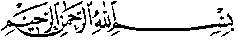 ABSTRAKSuhriyanti Nurdin, 2013. Perilaku Terisolir dan Penanganannya (Studi Kasus di SMP Negeri 33 Makassar). Skripsi. Dibimbing oleh Drs. H. Muh. Anas Malik, M. Si dan   Prof. Dr. H. Alimuddin Mahmud, M.Pd. Jurusan Psikologi Pendidikan dan Bimbingan Fakultas Ilmu Pendidikan Universitas Negeri Makassar.Penelitian ini dilatarbelakangi keingintahuan peneliti tentang siswa yang terisolir dan bagaimana pelatihan assertive dalam menangani siswa yang terisolir. Oleh karena itu, fokus penelitian ini adalah. (1) Bagaimanakah gambaran perilaku siswa yang terisolir. (2) Faktor-faktor apa yang menjadi penyebab siswa terisolir. (3) Apakah pemecahan masalah dengan pelatihan assertive dapat mengatasi siswa yang terisolir. Tujuan penelitian ini yaitu: (1) Untuk mengetahui gambaran perilaku siswa yang terisolir. (2) Untuk mengetahui faktor-faktor penyebab siswa menjadi terisolir. (3) Untuk melakukan pemecahan masalah yang dihadapi siswa dengan pelatihan assertive utamanya mengatasi masalah siswa yang terisolir. Penelitian ini menggunakan pendekatan kualitatif dengan metode studi kasus terhadap satu subjek hasil rekomendasi guru pembimbing yang merupakan siswa kelas VIII di SMP Negeri 33 Makassar. Pengumpulan data dengan menggunakan observasi (pengamatan langsung), wawancara, sosiometri, kuis keasertifan dan dokumentasi. Teknik analis yang digunakan yaitu analisis deskriptif naratif. Hasil penelitian yang diperoleh yaitu (1) siswa yang terisolir mendapat banyak penolakan dan penerimaan yang rendah oleh teman sebayanya, pemalu, pendiam, sulit bergaul, mudah putus asa (pesimis), sering absen, kepribadian yang cukup introvert (mawas diri, suka menyendiri), kurangnya melakukan kontak sosial, kurang merespon (tidak melakukan kontak sosial), tidak disiplin, kadang bertindak tidak sopan dan melawan terhadap guru, prestasi belajar rendah, cuek (apatis), dan pelit. (2) faktor penyebab siswa menjadi terisolir beraneka ragam yang pada intinya yakni kurangnya penyesuaian sosial yang dipengaruhi oleh berbagai faktor, baik internal mapun eksternal  (3) pelatihan assertive cukup efektif digunakan dalam menangani siswa yang terisolir.PRAKATA 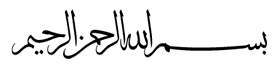 	Alhamdulillah, segala puji syukur kehadirat Allah SWT karena berkat rahmat dan karunianya-Nya, sehingga skripsi ini dengan judul “Perilaku Terisolir dan Penanganannya (Studi kasus di SMP Negeri 33 Makassar)” dapat diselesaikan. Shalawat dan salam semoga tercurah kepada kepada Nabi Muhammad SAW. Penulisan skripsi ini sebagai salah satu tugas Akademik untuk memperoleh gelar sarjana “Sarjana Pendidikan” pada Jurusan Psikologi Pendidikan dan Bimbingan Fakultas Ilmu Pendidikan Universitas Negeri Makassar.	Selama penulisan skripsi ini, penulis menghadapi berbagai hambatan dan persoalan yang menghalangi penulis, tapi penulis bisa menjalaninya dengan lapang dada dan sabar sehingga dapat terselesaikan, dikarenakan waktu, biaya, tenaga serta kemampuan penulis yang sangat terbatas. Namun berkat bimbingan, motivasi, bantuan dan sumbangan pemikiran dari berbagai pihak, segala hambatan dan tantangan yang dihadapi penulis dapat teratasi. Oleh karena itu, dengan penuh rasa hormat penulis menghaturkan terima kasih yang sebesar-besarnya kepada Drs.H.Muh.Anas Malik, M.Si dan Prof. Dr. H. Alimuddin Mahmud, M.Pd yang masing-masing selaku pembimbing I dan pembimbing II yang telah banyak meluangkan waktu dan tenaga dalam memberikan arahan, petunjuk, bimbingan dan motivasi kepada penulis mulai dari penyusunan usulan penelitian hingga selesainya skripsi ini. Selanjutnya ucapan yang sama dihanturkan kepada:Prof. Dr. Ismail Tolla, M.Pd. sebagai Dekan Fakultas Ilmu Pendidikan Universitas Negeri Makassar.Drs. Ali Latif, M.Pd. sebagai Pembantu Dekan I, Andi Mappincara, M.Pd. sebagai Pembantu Dekan II, dan Drs. Muh. Faizal, M.Pd. sebagai Pembantu Dekan III, Fakultas Ilmu Pendidikan Universitas Negeri Makassar atas segala kebijaksanaan dan bantuannya dalam administrasi.Drs. H. Muhammad Anas Malik, M. Si dan Dr. Abdul Saman, M. Si, Kons, masing-masing sebagai Ketua Jurusan dan Sekertaris Jurusan Psikologi Pendidikan dan Bimbingan atas segala bantuannya dalam administrasi maupun perkuliahan. Bapak, Ibu Dosen dan Staf  Fakultas Ilmu Pendidikan, khususnya Jurusan Psikologi Pendidikan dan Bimbingan yang telah mendidik dan memberikan bekal ilmu pengetahuan kepada penulis.Drs. Baharuddin G, M.Pd. sebagai Kepala SMP Negeri 33 Makassar, yang telah memberikan izin melakukan penelitian pada sekolah yang dipimpin.Drs. Kusnadi, M.Pd sebagai koordinator BK dan Ibu Nurahma M, S.Pd sebagai guru BK, serta guru-guru dan staf pegawai SMP Negeri 33 Makassar yang telah meluangkan waktunya untuk membantu peneliti selama melakukan penelitian. Buat kedua orang tuaku, Alm. Ayahanda Nurdin Dahlan dan Ibunda tercinta Nirwana Ahmad Sahi, yang dengan susah payah dan ketulusannya mencurahkan cinta, kasih sayang, waktu dan perhatiannya dalam mendidik dan membesarkanku disertai dengan iringan do’a sehingga penulis dapat menyelesaikan studinya.Saudaraku St.Rahmatiah dan Pangky Prianto yang selalu memberi dukungan serta sedia membantu, meluangkan waktu dan biaya bagi penulis.Sahabat-sahabatku Ondenk, Baim, Ilo, Ami, Yeni, Innah, Pate, Halim, Widi, Unik, Chandra, Abi, Amri, Awi dan teman-teman PPB angkatan ‘08 khususnya kelas B lainnya yang telah banyak membantu penulis dalam penyusunan skripsi, terima kasih atas bantuan dan masukannya.Yang tercinta Haslam S, S.Pd terima kasih atas semua dukungan, semangat, dan do’anya selama ini.Adik-adik SMP Negeri 33 Makassar yang sudah meluangkan waktunya, bersedia menjadi subjek dalam penelitian yang dilakukan penulis.Kepada semua pihak yang tidak sempat saya sebutkan namanya namun telah membantu penulis dalam penyelesaian studi. Terima kasih.Semoga skripsi ini bermanfaat sebagai bahan masukan dan informasi bagi pembaca, dan semoga kebaikan dan keikhlasan serta bantuan dari semua pihak bernilai ibadah disisi Allah Subhanahu Wata’ala.    Makassar,   Desember 2013							                                               Penulis	